HARMONOGRAM WYWOZU ODPADÓW DLA GMINY KROSNO ODRZAŃSKIE Styczeń - Czerwiec 2023 r. – Nieruchomości jednorodzinneMiejscowości : Gostchorze, Radnica, Szklarka RadnickaPunkt Selektywnego Zbierania Odpadów Komunalnych – ul. Wiejska 12, Krosno Odrzańskie
Godziny otwarcia: poniedziałek-czwartek: 8.00 - 16.00; piątek-nieczynne; sobota: 8.00 - 16.00Informacje na temat odbioru odpadów komunalnych są dostępne na stronie: www.czyste.krosnoodrzanskie.plODPADY NALEŻY WYSTAWIĆ W DNIU ODBIORU DO GODZINY 7.00HARMONOGRAM WYWOZU ODPADÓW DLA GMINY KROSNO ODRZAŃSKIE Lipiec-Grudzień 2023 r. – Nieruchomości jednorodzinneMiejscowości : Gostchorze, Radnica, Szklarka RadnickaPunkt Selektywnego Zbierania Odpadów Komunalnych – ul. Wiejska 12, Krosno Odrzańskie
Godziny otwarcia: poniedziałek-czwartek: 8.00 - 16.00; piątek-nieczynne; sobota: 8.00 - 16.00Informacje na temat odbioru odpadów komunalnych są dostępne na stronie: www.czyste.krosnoodrzanskie.plODPADY NALEŻY WYSTAWIĆ W DNIU ODBIORU DO GODZINY 7.00HARMONOGRAM WYWOZU ODPADÓW DLA GMINY KROSNO ODRZAŃSKIE Styczeń – Czerwiec 2023 r. – Nieruchomości jednorodzinneMiejscowości: OsiecznicaPunkt Selektywnego Zbierania Odpadów Komunalnych – ul. Wiejska 12, Krosno Odrzańskie
Godziny otwarcia: poniedziałek-czwartek: 8.00 - 16.00; piątek-nieczynne; sobota: 8.00 - 16.00Informacje na temat odbioru odpadów komunalnych są dostępne na stronie: www.czyste.krosnoodrzanskie.plODPADY NALEŻY WYSTAWIĆ W DNIU ODBIORU DO GODZINY 7.00HARMONOGRAM WYWOZU ODPADÓW DLA GMINY KROSNO ODRZAŃSKIE Lipiec-Grudzień 2023 r. – Nieruchomości jednorodzinneMiejscowości: OsiecznicaPunkt Selektywnego Zbierania Odpadów Komunalnych – ul. Wiejska 12, Krosno Odrzańskie
Godziny otwarcia: poniedziałek-czwartek: 8.00 - 16.00; piątek-nieczynne; sobota: 8.00 - 16.00Informacje na temat odbioru odpadów komunalnych są dostępne na stronie: www.czyste.krosnoodrzanskie.plODPADY NALEŻY WYSTAWIĆ W DNIU ODBIORU DO GODZINY 7.00HARMONOGRAM WYWOZU ODPADÓW DLA GMINY KROSNO ODRZAŃSKIE Styczeń - Czerwiec 2023 r. – Nieruchomości jednorodzinneMiejscowości: Bielów, Czetowice, Kamień, Łochowice, MorskoPunkt Selektywnego Zbierania Odpadów Komunalnych – ul. Wiejska 12, Krosno Odrzańskie
Godziny otwarcia: poniedziałek-czwartek: 8.00 - 16.00; piątek-nieczynne; sobota: 8.00 - 16.00Informacje na temat odbioru odpadów komunalnych są dostępne na stronie: www.czyste.krosnoodrzanskie.plODPADY NALEŻY WYSTAWIĆ W DNIU ODBIORU DO GODZINY 7.00HARMONOGRAM WYWOZU ODPADÓW DLA GMINY KROSNO ODRZAŃSKIE Lipiec-Grudzień 2023 r. – Nieruchomości jednorodzinneMiejscowości: Bielów, Czetowice, Kamień, Łochowice, MorskoPunkt Selektywnego Zbierania Odpadów Komunalnych – ul. Wiejska 12, Krosno Odrzańskie
Godziny otwarcia: poniedziałek-czwartek: 8.00 - 16.00; piątek-nieczynne; sobota: 8.00 - 16.00Informacje na temat odbioru odpadów komunalnych są dostępne na stronie: www.czyste.krosnoodrzanskie.plODPADY NALEŻY WYSTAWIĆ W DNIU ODBIORU DO GODZINY 7.00HARMONOGRAM WYWOZU ODPADÓW DLA GMINY KROSNO ODRZAŃSKIE Styczeń - Czerwiec 2023 r. – Nieruchomości jednorodzinneMiejscowości: Brzózka, Marcinowice, Nowy Raduszec, Sarnie Łęgi Punkt Selektywnego Zbierania Odpadów Komunalnych – ul. Wiejska 12, Krosno Odrzańskie
Godziny otwarcia: poniedziałek-czwartek: 8.00 - 16.00; piątek-nieczynne; sobota: 8.00 - 16.00Informacje na temat odbioru odpadów komunalnych są dostępne na stronie: www.czyste.krosnoodrzanskie.plODPADY NALEŻY WYSTAWIĆ W DNIU ODBIORU DO GODZINY 7.00HARMONOGRAM WYWOZU ODPADÓW DLA GMINY KROSNO ODRZAŃSKIE Lipiec-Grudzień 2023 r. – Nieruchomości jednorodzinneMiejscowości: Brzózka, Marcinowice, Nowy Raduszec, Sarnie Łęgi Punkt Selektywnego Zbierania Odpadów Komunalnych – ul. Wiejska 12, Krosno Odrzańskie
Godziny otwarcia: poniedziałek-czwartek: 8.00 - 16.00; piątek-nieczynne; sobota: 8.00 - 16.00Informacje na temat odbioru odpadów komunalnych są dostępne na stronie: www.czyste.krosnoodrzanskie.plODPADY NALEŻY WYSTAWIĆ W DNIU ODBIORU DO GODZINY 7.00HARMONOGRAM WYWOZU ODPADÓW DLA GMINY KROSNO ODRZAŃSKIE Styczeń - Czerwiec 2023 r. – Nieruchomości jednorodzinneMiejscowości: Chyże, Retno, Sarbia, Stary Raduszec, StrumiennoPunkt Selektywnego Zbierania Odpadów Komunalnych – ul. Wiejska 12, Krosno Odrzańskie
Godziny otwarcia: poniedziałek-czwartek: 8.00 - 16.00; piątek-nieczynne; sobota: 8.00 - 16.00Informacje na temat odbioru odpadów komunalnych są dostępne na stronie: www.czyste.krosnoodrzanskie.plODPADY NALEŻY WYSTAWIĆ W DNIU ODBIORU DO GODZINY 7.00HARMONOGRAM WYWOZU ODPADÓW DLA GMINY KROSNO ODRZAŃSKIE Lipiec-Grudzień 2023 r. – Nieruchomości jednorodzinneMiejscowości: Chyże, Retno, Sarbia, Stary Raduszec, StrumiennoPunkt Selektywnego Zbierania Odpadów Komunalnych – ul. Wiejska 12, Krosno Odrzańskie
Godziny otwarcia: poniedziałek-czwartek: 8.00 - 16.00; piątek-nieczynne; sobota: 8.00 - 16.00Informacje na temat odbioru odpadów komunalnych są dostępne na stronie: www.czyste.krosnoodrzanskie.plODPADY NALEŻY WYSTAWIĆ W DNIU ODBIORU DO GODZINY 7.00HARMONOGRAM WYWOZU ODPADÓW DLA GMINY KROSNO ODRZAŃSKIE Styczeń - Czerwiec 2023 r. – Nieruchomości jednorodzinneMiejscowości: Chojna, Czarnowo, WężyskaPunkt Selektywnego Zbierania Odpadów Komunalnych – ul. Wiejska 12, Krosno Odrzańskie
Godziny otwarcia: poniedziałek-czwartek: 8.00 - 16.00; piątek-nieczynne; sobota: 8.00 - 16.00Informacje na temat odbioru odpadów komunalnych są dostępne na stronie: www.czyste.krosnoodrzanskie.plODPADY NALEŻY WYSTAWIĆ W DNIU ODBIORU DO GODZINY 7.00HARMONOGRAM WYWOZU ODPADÓW DLA GMINY KROSNO ODRZAŃSKIE Lipiec-Grudzień 2023 r. – Nieruchomości jednorodzinneMiejscowości: Chojna, Czarnowo, WężyskaPunkt Selektywnego Zbierania Odpadów Komunalnych – ul. Wiejska 12, Krosno Odrzańskie
Godziny otwarcia: poniedziałek-czwartek: 8.00 - 16.00; piątek-nieczynne; sobota: 8.00 - 16.00Informacje na temat odbioru odpadów komunalnych są dostępne na stronie: www.czyste.krosnoodrzanskie.plODPADY NALEŻY WYSTAWIĆ W DNIU ODBIORU DO GODZINY 7.00Dzień tygodniaStyczeńLutyMarzecKwiecień  Maj CzerwiecOdpady Komunalne
(po segregacji)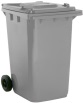 Poniedziałek/PiątekOdpady Komunalne
(po segregacji)Poniedziałek/Piątek9663,17,2815, 2912, 26Odpady Komunalne
(po segregacji)Poniedziałek/PiątekWorki
- Niebieski (papier)Poniedziałek/Piątek2, 302727242223Worki
- Żółty (tworzywa)Czwartek1299641,15,29Worki
- Zielony (szkło)Piątek/Poniedziałek233, 31282623Worki
- Brązowy (bioodpady)Wtorek17141411, 259, 236, 20Zużyty Sprzęt Elektroniczny Czwartek20Akcja ChoinkaPiątek27Odpady Wielkogabarytowe dla miejsc. Gostchorze, Szklarka RadnickaCzwartek2Odpady Wielkogabarytowe dla miejscowości RadnicaPiątek3Dzień tygodniaLipiecSierpieńWrzesieńPaździernik  ListopadGrudzieńOdpady Komunalne
(po segregacji)PoniedziałekOdpady Komunalne
(po segregacji)Poniedziałek10, 247, 214, 182,16,301311Odpady Komunalne
(po segregacji)PoniedziałekWorki
- Niebieski (papier)Piątek21111513108Worki
- Żółty (tworzywa)Czwartek13, 2710, 2421191614Worki
- Zielony (szkło)Piątek21181513108Worki
- Brązowy (bioodpady)Wtorek/Środa4, 181,16,2912, 2610, 242119Zużyty Sprzęt Elektroniczny Poniedziałek27Odpady Wielkogabarytowe dla miejsc. Gostchorze, Szklarka RadnickaPiątek3Odpady Wielkogabarytowe dla miejscowości RadnicaPoniedziałek6Dzień tygodniaStyczeńLutyMarzecKwiecień  Maj CzerwiecOdpady Komunalne
(po segregacji)WtorekOdpady Komunalne
(po segregacji)Wtorek10774, 182,16,3013, 27Odpady Komunalne
(po segregacji)WtorekWorki
- Niebieski (papier)Poniedziałek/Piątek2, 302727242223Worki
- Żółty (tworzywa)Piątek131010752,16,30Worki
- Zielony (szkło)Piątek/Poniedziałek233, 31282623Worki
- Brązowy (bioodpady)Wtorek17141411, 259, 236, 20Zużyty Sprzęt Elektroniczny Czwartek27Akcja ChoinkaPiątek27Odpady WielkogabarytoweCzwartek23 Dzień tygodniaLipiecSierpieńWrzesieńPaździernik  ListopadGrudzieńOdpady Komunalne
(po segregacji)WtorekOdpady Komunalne
(po segregacji)Wtorek11, 258, 225, 193,17,311412Odpady Komunalne
(po segregacji)WtorekWorki
- Niebieski (papier) Piątek21111513108Worki
- Żółty (tworzywa)Piątek14, 2811, 2522201715Worki
- Zielony (szkło)Piątek21181513108Worki
- Brązowy (bioodpady)Wtorek/Środa4, 181,16,2912, 2610, 242119Zużyty Sprzęt Elektroniczny Czwartek30Odpady WielkogabarytoweWtorek28Dzień tygodniaStyczeńLutyMarzecKwiecień  Maj CzerwiecOdpady Komunalne
(po segregacji)Środa/PoniedziałekOdpady Komunalne
(po segregacji)Środa/Poniedziałek11885, 198,17,3114, 28Odpady Komunalne
(po segregacji)Środa/PoniedziałekWorki
- Niebieski (papier)Poniedziałek/Piątek2, 302727242223Worki
- Żółty (tworzywa)Piątek131010752,16,30Worki
- Zielony (szkło)Piątek/Poniedziałek233, 31282623Worki
- Brązowy (bioodpady)Wtorek17141411, 259, 236, 20Zużyty Sprzęt Elektroniczny Czwartek20Akcja ChoinkaPiątek27Odpady Wielkogabarytowe dla miejsc. Bielów, CzetowiceŚroda22Odpady Wielkogabarytowe dla miejsc. Kamień, MorskoPoniedziałek20Odpady Wielkogabarytowe dla miejsc. ŁochowiceWtorek21Dzień tygodniaLipiecSierpieńWrzesieńPaździernik  ListopadGrudzieńOdpady Komunalne
(po segregacji)ŚrodaOdpady Komunalne
(po segregacji)Środa12, 269, 236, 204, 181513Odpady Komunalne
(po segregacji)ŚrodaWorki
- Niebieski (papier)Piątek21111513108Worki
- Żółty (tworzywa)Piątek14, 2811, 2522201715Worki
- Zielony (szkło)Piątek21181513108Worki
- Brązowy (bioodpady)Wtorek/Środa4, 181,16,2912, 2610, 242119Zużyty Sprzęt Elektroniczny Poniedziałek27Odpady Wielkogabarytowe dla miejsc. Bielów, CzetowicePoniedziałek27Odpady Wielkogabarytowe dla miejsc. Kamień, MorskoŚroda8Odpady Wielkogabarytowe dla miejsc. ŁochowiceCzwartek9Dzień tygodniaStyczeńLutyMarzecKwiecień  Maj CzerwiecOdpady Komunalne
(po segregacji)CzwartekOdpady Komunalne
(po segregacji)Czwartek12996, 204, 181,15,29Odpady Komunalne
(po segregacji)CzwartekWorki
- Niebieski (papier)Piątek201717141216Worki
- Żółty (tworzywa)Poniedziałek966385, 19Worki
- Zielony (szkło)Piątek201717141216Worki
- Brązowy (bioodpady)Środa18151512, 2610, 247, 21Zużyty Sprzęt Elektroniczny Czwartek27Akcja ChoinkaPoniedziałek30Odpady Wielkogabarytowe dla miejsc. Brzózka, Nowy Raduszec, Sarnie ŁęgiWtorek28Odpady Wielkogabarytowe dla miejsc. MarcinowicePiątek24Dzień tygodniaLipiecSierpieńWrzesieńPaździernik  ListopadGrudzieńOdpady Komunalne
(po segregacji)CzwartekOdpady Komunalne
(po segregacji)Czwartek13, 2710, 247, 215, 191614Odpady Komunalne
(po segregacji)CzwartekWorki
- Niebieski (papier)Piątek741, 29272422Worki
- Żółty (tworzywa)Poniedziałek3,17,3114, 2825232018Worki
- Zielony (szkło)Piątek741, 29272422Worki
- Brązowy (bioodpady)Środa/Czwartek5, 192,17,3013, 2711, 252220Zużyty Sprzęt Elektroniczny Czwartek30Odpady Wielkogabarytowe dla miejsc. Brzózka, Nowy Raduszec, Sarnie ŁęgiCzwartek30Odpady Wielkogabarytowe dla miejsc. MarcinowiceŚroda29Dzień tygodniaStyczeńLutyMarzecKwiecień  Maj CzerwiecOdpady Komunalne
(po segregacji)PiątekOdpady Komunalne
(po segregacji)Piątek1310107, 215, 192,16,30Odpady Komunalne
(po segregacji)PiątekWorki
- Niebieski (papier)Piątek 201717141216Worki
- Żółty (tworzywa)Czwartek1299641,15,29Worki
- Zielony (szkło)Piątek201717141216Worki
- Brązowy (bioodpady)Środa18151512, 2610, 247, 21Zużyty Sprzęt Elektroniczny Czwartek18Akcja ChoinkaPoniedziałek30Odpady Wielkogabarytowe dla miejsc. Stary RaduszecWtorek28Odpady Wielkogabarytowe dla miejsc. Retno, Sarbia, StrumiennoŚroda29Odpady Wielkogabarytowe dla miejsc. ChyżePoniedziałek20Dzień tygodniaLipiecSierpieńWrzesieńPaździernik  ListopadGrudzieńOdpady Komunalne
(po segregacji)Piątek/PoniedziałekOdpady Komunalne
(po segregacji)Piątek/Poniedziałek14, 2811, 2511, 226, 201715Odpady Komunalne
(po segregacji)Piątek/PoniedziałekWorki
- Niebieski (papier)Piątek741, 29272422Worki
- Żółty (tworzywa)Czwartek13, 2710, 2421191614Worki
- Zielony (szkło)Piątek741, 29272422Worki
- Brązowy (bioodpady)Środa/Czwartek5, 192,17,3013, 2711, 252220Zużyty Sprzęt Elektroniczny Piątek1Odpady Wielkogabarytowe dla miejsc. Stary RaduszecCzwartek30Odpady Wielkogabarytowe dla miejsc. Retno, Sarbia, StrumiennoPiątek1Odpady Wielkogabarytowe dla miejsc. ChyżeŚroda8Dzień tygodniaStyczeńLutyMarzecKwiecień  Maj CzerwiecOdpady Komunalne
(po segregacji)Czwartek/PiątekOdpady Komunalne
(po segregacji)Czwartek/Piątek19161613, 2711, 259, 22Odpady Komunalne
(po segregacji)Czwartek/PiątekWorki
- Niebieski (papier)Piątek201717141216Worki
- Żółty (tworzywa)Poniedziałek966385, 19Worki
- Zielony (szkło)Piątek201717141216Worki
- Brązowy (bioodpady)Środa18151512, 2610, 247, 21Zużyty Sprzęt Elektroniczny Czwartek18Akcja Choinka Poniedziałek30Odpady Wielkogabarytowe dla miejsc. Chojna, WężyskaPiątek31Odpady Wielkogabarytowe dla miejsc. CzarnowoCzwartek30Dzień tygodniaLipiecSierpieńWrzesieńPaździernik  ListopadGrudzieńOdpady Komunalne
(po segregacji)CzwartekOdpady Komunalne
(po segregacji)Czwartek6, 203,17,3114, 2812, 262321Odpady Komunalne
(po segregacji)CzwartekWorki
- Niebieski (papier)Piątek741, 29272422Worki
- Żółty (tworzywa)Poniedziałek3,17,3114, 2825232018Worki
- Zielony (szkło)Piątek741, 29272422Worki
- Brązowy (bioodpady)Środa/Czwartek5, 192,17,3013, 2711, 252220Zużyty Sprzęt Elektroniczny Piątek1Odpady Wielkogabarytowe dla miejsc. Chojna, WężyskaŚroda6Odpady Wielkogabarytowe dla miejsc. CzarnowoPoniedziałek4